TISKOVÁ ZPRÁVA				            30. 10. 2020Kulturní tip z Divadla Bolka Polívky: Výstava Báseň pro Foresta a aukce pro kočičí útulek Foyer brněnského Divadla Bolka Polívky zaplní výstava olejomaleb Romany Štryncl a básní Aleny Vávrové nazvaná Báseň pro Foresta, která je propojena s online dobročinnou aukcí jednoho z obrazů. Kompletní výtěžek z aukce půjde na konto (nejen) kočičího Útulku Tibet. Vzhledem k aktuálním protipandemickým opatřením není bohužel možné uspořádat vernisáž, s níž se počítalo 4. listopadu.
Aukce poběží tedy online, právě od 4. listopadu do půlnoci 1. prosince. Vyvolávací cena obrazu Forest a Viktorka je 1 Kč, přihazovat lze prostřednictvím e-mailu i Facebooku. Váženým kmotrem výstavy, která bude v divadle instalována do 3. prosince, je principál divadla Bolek Polívka. Více informací o aukci i výstavě najdete na webových stránkách výtvarnice Romany Štryncl: www.stryncl.cz.„Poprvé jsem v Divadle Bolka Polívky vystavovala v listopadu 2013, takže se po sedmi letech téměř přesně na den vracím. Představila jsem obrazy inspirované básněmi z kolekce Královny slz a ostružin. Tehdy mě napadlo namalovat i obrazy s kočičí tematikou, obohacené básněmi Alenky Vávrové, jeden vytvořit přímo pro útulek a dražit ho po dobu výstavy. Aukce dopadla dobře, aukční výstavy následovaly v dalších letech v Plzni, pak v Hodoníně, Bučovicích... Ta u Bolka bude už v pořadí jedenadvacátá,“ konstatuje Romana Štryncl a dodává: „Útulek Tibet je první útulek, pro který dělám aukci podruhé, a je jeden z prvních, se kterým jsem spolupracovala. Malovala jsem slepého kocoura Maťka a prasátko Sidíka. Tentokrát padla volba na Foresta s ochrnutými zadními nohami a kravičku Viktorku.“Útulek Tibet je rodinným azylem pro zvířata v nouzi, který sídlí 30 kilometrů od Brna. V současnosti se stará o přibližně stovku koček a desítku handicapovaných psů, pro které hledá nový domov, a zároveň zachraňuje zvířata z velkochovů. Útulek funguje z vlastních příjmů, darů a z výtěžků charitativních akcí, dobrovolníci zde pracují bez nároku na odměnu. Více na www.utulektibet.cz – číslo účtu: 216613025/0300 – transparentní účet veřejné sbírky: 4113874028/5500.O Divadle Bolka PolívkyDivadlo Bolka Polívky se usídlilo v budově na Jakubském náměstí v Brně v roce 1993 a 17. září téhož roku zde autorským představením Bolka Polívky Trosečník zahájilo svoji činnost a svou první sezónu. Za dvacet sedm let existence se zde vystřídala řada projektů principála Bolka Polívky.V rámci současného repertoáru lze vybírat jak z autorských her principála Bolka Polívky (Šašek a syn, DNA, Klíště), vlastní produkce (Srnky, Letem sokolím, Horská dráha, Pozemšťan, Rebelky) tak z představení vytvořených ve spolupráci s jinými divadly (Mínus dva, The Naked Truth). Diváci zde mohou zhlédnout širokou nabídku her hostujících českých a zahraničních souborů (Dejvické divadlo, Činoherní klub, Štúdio L+S, Divadlo Studio DVA, Divadlo Járy Cimrmana, Divadlo Kalich, Divadlo Komediograf a další) a na prknech vidět známé herecké osobnosti. Vedle divadelních představení jsou pravidelným doplňkem programové skladby Re:kabarety – komponované večery plné dobrého humoru a také koncertní vystoupení předních českých a slovenských hudebníků a kapel nejrůznějších žánrů. Celosezónní aktivitou jsou také výstavy (cca 10–12 za sezonu) významných malířů, grafiků a fotografů, pořádané ve foyer divadla. Divadlo se ve spolupráci se svými partnery věnuje také charitativní činnosti. Zisk z těchto představení rozděluje organizacím, které se věnují pomoci a podpoře tělesně postiženým, rozvoji a výchově dětí či pomoci starým lidem.KontaktyDivadlo Bolka Polívky, Jakubské náměstí 5, Brno
Michal Adamík, adamik@bolek.cz, + 420 775 505 521
Web: www.divadlobolkapolivky.cz / FB: www.facebook.com/divadlobolkapolivky
IG: www.instagram.com/divadlo_bolka_polivky
YT: www.youtube.com/divadlobolkapolivkyMediální servis: Vladana Brouková, vladana@2media.cz, + 420 605 901 336 / 2media.cz s.r.o.Za podporu a partnerství děkujeme společnosti SPP, dodavateli zemního plynu a elektřiny, která se stala partnerem Divadla Bolka Polívky v sezoně 2020/2021.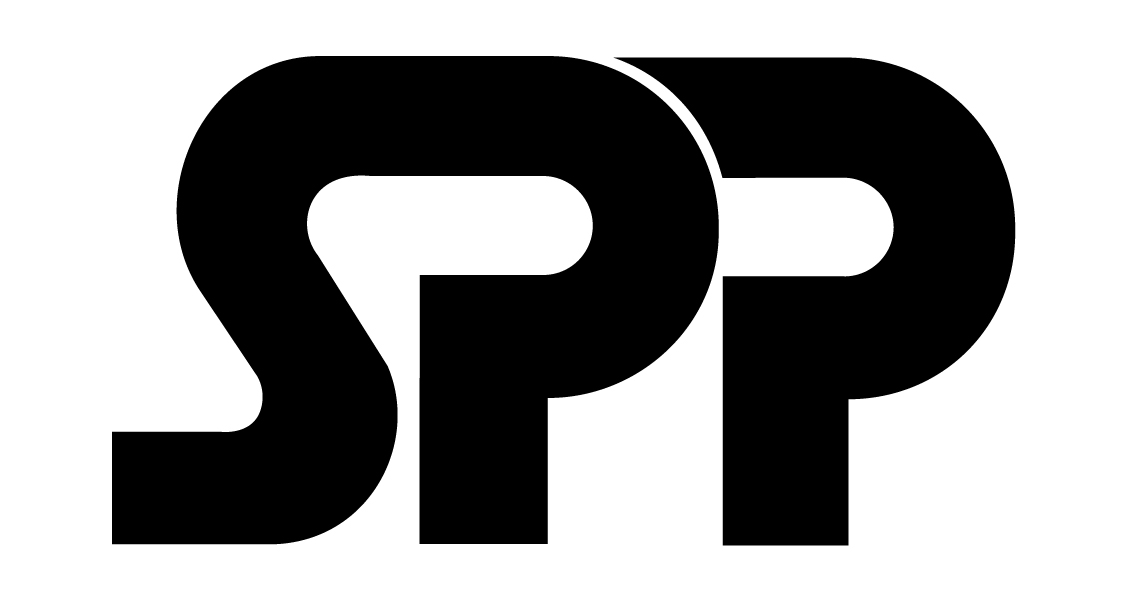 